附件4北京石油科技交流中心路线图（1）交流中心驾车路线： G6京藏高速小汤山出口，辅路向北至西沙桥盘桥，下桥直行500米即到。（2）交流中心公交路线：公交车345路、昌21路、昌22路、昌68路、昌53路，到西沙屯站下车，西沙桥西。（3）交流中心最近地铁站：地铁站站名为沙河高教园站。步行1.4公里至西沙屯站乘坐昌21路至汇佳学院南门站，换乘昌52路至地铁沙河高教园站下车，步行60米即到。（建议乘坐出租车）（4）交流中心至首都国际机场驾车路线：走G6京藏高速，上北五环，在五元桥进入机场高速。（5）交流中心至北京火车站驾车路线：走G6京藏高速，上德外大街，至德胜门箭楼上二环，至东便门桥上崇文门东大街，再上北京站西街，路南即到。（6）交流中心至西客站驾车路线：走G6京藏高速，从上清桥上五环，至肖家河桥上万泉河快速路，至苏州桥上三环，至莲花桥盘桥上莲花池东路，路南即到。（7）交流中心至北京南站驾车路线：走G6京藏高速，上德外大街，至德胜门箭楼上西二环，进入右安门东滨河路，再右转进入开阳路，左转进入南站幸福路，路南即到。（8）交流中心至北京北站驾车路线：走G6京藏高速，上德外大街，至德胜门箭楼上西二环，路西即到。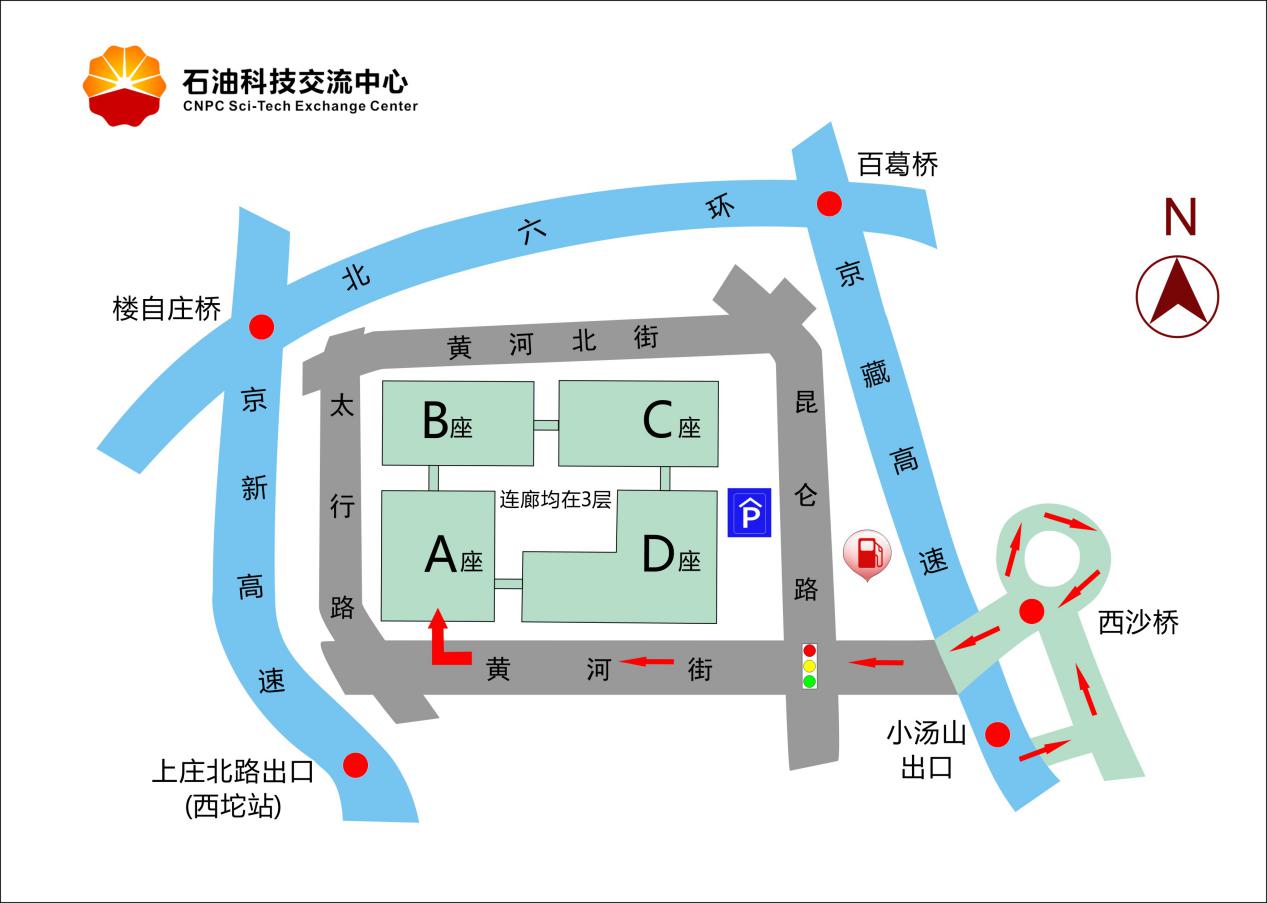 